Inschrijfformulier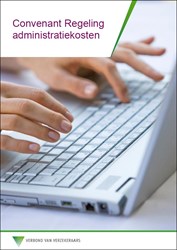 Regeling Administratiekosten<<1>> verklaart in te stemmen met de bepalingen in het convenant. Aldus ondertekend door de rechtsgeldige vertegenwoordiger: -------------------------------------------------------------------------------------------Datum: --------------------------------------------------Dit formulier met bijlagen kunt u mailen aan: E.Blok@verzekeraars.nlNaam bureau hierna te noemen <<1>>: Adresgegevens: Contactpersoon:E-mail:Telefoonnummer : <<1>> rechtsgeldig vertegenwoordigd door: